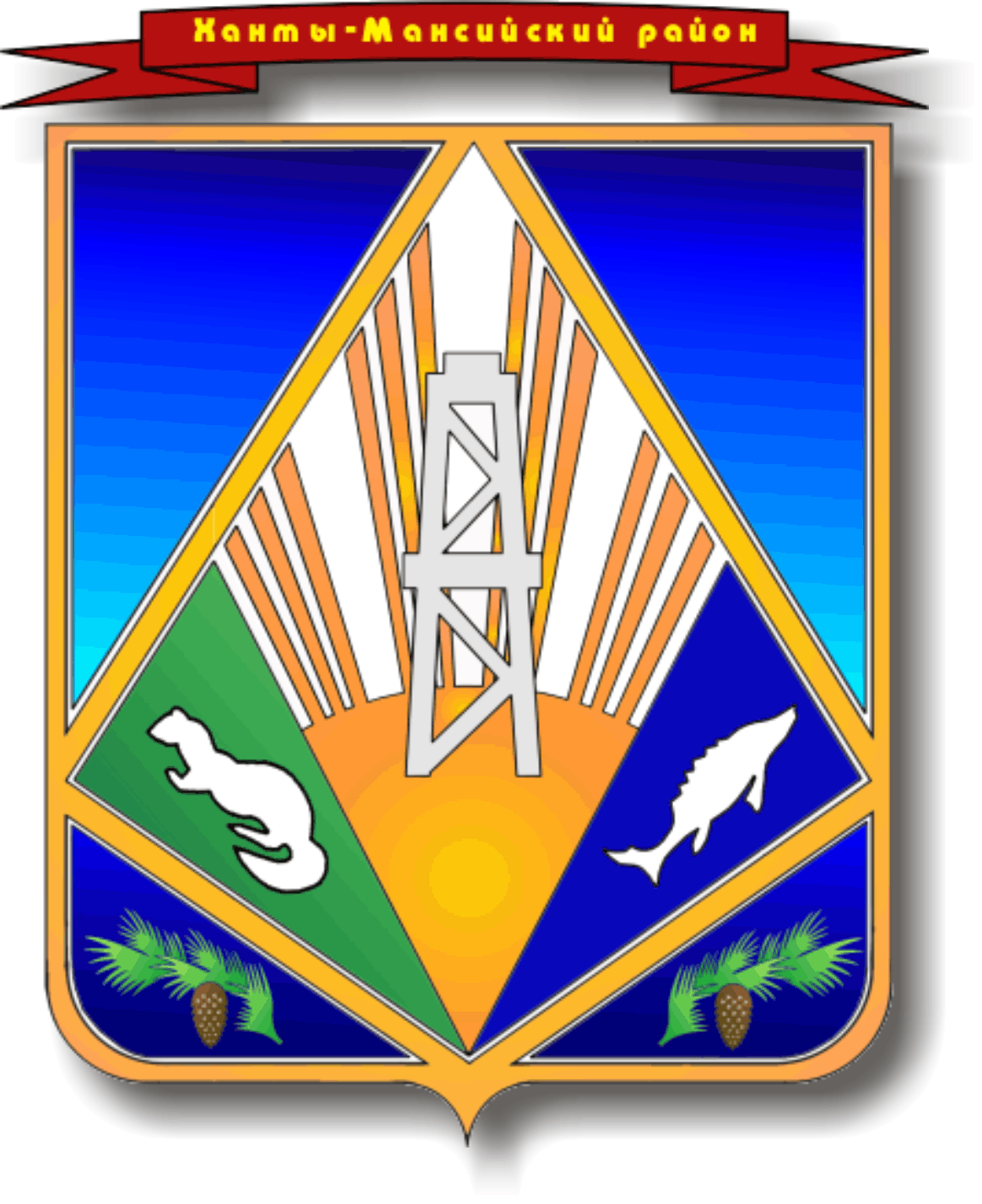                                                                 ПРОЕКТМУНИЦИПАЛЬНОЕ ОБРАЗОВАНИЕХАНТЫ-МАНСИЙСКИЙ РАЙОНХанты-Мансийский автономный округ – ЮграАДМИНИСТРАЦИЯ ХАНТЫ-МАНСИЙСКОГО РАЙОНАП О С Т А Н О В Л Е Н И Еот  [Дата документа]	           № [Номер документа]г. Ханты-МансийскО внесении изменений в постановление администрации Ханты-Мансийского района от 29 апреля 2022 года № 179 «Об утверждении Порядка организации и оплаты стоимости питания детей в лагерях с дневным пребыванием детей, лагерях труда и отдыха с дневным пребыванием детей, палаточных лагерях, организованных на территории Ханты-Мансийского района»В целях приведения муниципальных правовых актов 
Ханты-Мансийского района в соответствии с действующим законодательством, руководствуясь статьей 32 Устава Ханты-Хансийского района:1. Внести в постановление администрации Ханты-Мансийского района от 29 апреля 2022 года № 179 «Об утверждении Порядка организации и оплаты стоимости питания детей в лагерях с дневным пребыванием детей, лагерях труда и отдыха с дневным пребыванием детей, палаточных лагерях, организованных на территории Ханты-Мансийского района» 
(далее – постановление) следующие изменения: 1.1. Пункт 14 приложения к постановлению изложить в следующей редакции:«14. Источником финансирования оплаты стоимости питания детей 
в лагерях, являются межбюджетные трансферты в форме субсидии, предоставляемой из бюджета Ханты-Мансийского автономного 
округа – Югры в целях софинансирования расходных обязательств, возникающих при выполнении полномочий органов местного самоуправления по вопросам местного значения и средства бюджета Ханты-Мансийского района, иные источники, не запрещенные действующим законодательством Российской Федерации. Оплата стоимости питания детей в лагерях также может осуществляться исключительно за счет средств бюджета Ханты-Мансийского района.».1.2. Дополнить постановление приложением 2 согласно приложению 
к настоящему постановлению.2. Настоящее постановление вступает в силу после его официального опубликования.Глава Ханты-Мансийского района                                          К.Р. Минулин  Приложение к постановлениюадминистрации Ханты-Мансийского районаот_________2024 №_________«Приложение 2 к постановлению администрацииХанты-Мансийского района от 29.04.2022 №179Порядок
организации и оплаты стоимости питания детей в лагерях с дневным пребыванием детей, организованных на территории Ханты-Мансийского района за счет средств бюджета Ханты-Мансийского района 
(далее - Порядок)Раздел I. Общие положенияНастоящий Порядок регулирует отношения, связанные с организацией питания детей в лагерях с дневным пребыванием детей, организованных на территории Ханты-Мансийского района, определяет правила оплаты стоимости питания в лагерях с дневным пребыванием детей, организованных муниципальными учреждениями (далее – муниципальные учреждения), подведомственными комитету по образованию администрации Ханты-Мансийского района за счет средств бюджета Ханты-Мансийского района.Понятия и термины, используемые в настоящем Порядке, применяются в том значении, в каком они используются в действующем законодательстве Российской Федерации.Лагеря организуются муниципальными образовательными организациями Ханты-Мансийского района (далее также - организации отдыха детей и их оздоровления, образовательные организации), подведомственными комитету по образованию администрации 
Ханты-Мансийского района (далее - уполномоченный орган в сфере организации и обеспечения отдыха и оздоровления детей).4. Лагеря с дневным пребыванием детей, организованные 
в Ханты-Мансийском районе, должны соответствовать требованиям, установленным действующим законодательством Российской Федерации, соответствующими санитарно-эпидемиологическими правилами, иным требованиям и нормам, обеспечивающим жизнь и здоровье детей, работников, требованиям противопожарной безопасности 
и антитеррористической защищенности.Раздел II. Организация питания детей в лагерях с дневным пребыванием детей, организованных в Ханты-Мансийском районе4. Организация питания детей в лагерях с дневным пребыванием обеспечивается организациями отдыха детей и их оздоровления 
и организациями общественного питания, с которыми в соответствии 
с федеральными законами от 18.07.2011 № 223-ФЗ «О закупках товаров, работ, услуг отдельными видами юридических лиц», от 05.04.2013 № 44-ФЗ «О контрактной системе в сфере закупок товаров, работ, услуг для обеспечения государственных и муниципальных нужд» заключен муниципальный контракт (договор) на оказание услуг по организации питания детей.6. Организации отдыха детей и их оздоровления заключают 
с организациями общественного питания муниципальные контракты (договоры) на оказание услуг по организации питания детей в лагерях или муниципальные контракты (договоры) на оказание услуг по организации питания в виде поставки продуктовых наборов в лагеря с дневным пребыванием детей в заочном формате с использованием дистанционных технологий в период действия режима повышенной готовности или чрезвычайной ситуации на территории Ханты-Мансийского автономного округа - Югры.7. Питание детей организуется с учетом обеспечения качества 
и безопасности пищевых продуктов, сезонности, необходимого количества основных пищевых веществ и требуемой калорийности суточного рациона, суточной потребности в основных витаминах и микроэлементах, дифференцированных по возрастным группам, а также с использованием принципов щадящего питания и коррекции рациона с учетом социально-демографических факторов национальных и территориальных особенностей питания населения в соответствии с постановлениями Главного государственного санитарного врача Российской Федерации 
от 28.09.2020 № 28 «Об утверждении санитарных правил СП 2.4.3648-20 «Санитарно-эпидемиологические требования к организациям воспитания 
и обучения, отдыха и оздоровления детей и молодежи», от 27.10.2020 № 32 «Об утверждении санитарно-эпидемиологических правил и норм СанПиН 2.3/2.4.3590-20 «Санитарно-эпидемиологические требования к организации общественного питания населения».8. Диетическое питание детей в лагерях обеспечивается с учетом сведений о состоянии здоровья ребенка, в том числе об установлении, изменении, уточнении и (или) о снятии диагноза заболевания либо 
об изменении иных сведений о состоянии его здоровья, представляемых 
по инициативе родителей (законных представителей).Диетическое питание организуется в соответствии с требованиями, указанными в пункте 7 настоящего Порядка, с учетом изменения набора пищевых продуктов, химического состава, кулинарной обработки пищи, 
в соответствии с рекомендациями медицинского работника с учетом хронических заболеваний.9. Продуктовый набор выдается взамен питания детям, зачисленным 
в лагерь с дневным пребыванием в заочном формате с использованием дистанционных технологий в период действия режима повышенной готовности или чрезвычайной ситуации на территории Ханты-Мансийского автономного округа - Югры, согласно нормам, установленным Правительством Ханты-Мансийского автономного округа - Югры.10. Руководители структурных подразделений, созданных на базе организаций отдыха детей и их оздоровления для осуществления организации отдыха и оздоровления детей в каникулярное время (начальники лагерей) обеспечивают общее руководство и контроль 
за организацией питания, в том числе за выдачей продуктовых наборов.Раздел III. Оплата стоимости питания детей в лагерях11. Оплата стоимости питания в лагерях на одного ребенка в день производится:в лагерях с дневным пребыванием на детей в возрасте от 6 до 17 лет (включительно), обучающихся в образовательных организациях;в палаточных лагерях на детей в возрасте от 8 до 17 лет (включительно), обучающихся в образовательных организациях;в лагерях труда и отдыха с дневным пребыванием на детей в возрасте от 14 до 17 лет (включительно), обучающихся в образовательных организациях.12. Оплата стоимости питания в лагерях осуществляется уполномоченным органом в сфере организации и обеспечения отдыха 
и оздоровления детей в порядке, установленном бюджетным законодательством Российской Федерации и иными нормативными правовыми актами, регулирующими бюджетные правоотношения.13. Оплата стоимости питания на одного ребенка в день в лагерях осуществляется в соответствии с нормативами оплаты стоимости питания на одного ребенка в день в лагерях, установленными постановлением Правительством Ханты-Мансийского автономного округа - Югры 
от 27.01.2010 № 21-п «О порядке организации отдыха и оздоровления детей, имеющих место жительства в Ханты-Мансийском автономном округе – Югре».Стоимость продуктового набора, указанного в пункте 9 настоящего Порядка, равна нормативу стоимости на одного ребенка в день, установленному постановлением Правительства Ханты-Мансийского автономного округа - Югры от 27.01.2010 № 21-п «О порядке организации отдыха и оздоровления детей, имеющих место жительства в Ханты-Мансийском автономном округе – Югре».14. Оплата стоимости питания детей в лагерях с дневным пребыванием, организованных в Ханты-Мансийском районе, производится за счет средства местного бюджета.15. Контроль за целевым использованием средств, предоставленных 
на оплату стоимости питания детей в лагерях, осуществляет комитет 
по образованию администрации Ханты-Мансийского района.».